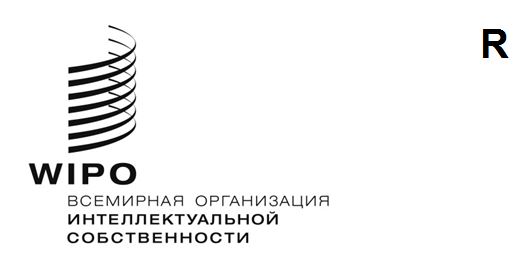 WO/GA/54/12 ОРИГИНАЛ: АнглийскийДАТА: 28 сентября 2021 г.Генеральная Ассамблея ВОИСПятьдесят четвертая (25-я очередная) сессия 
Женева, 4–8 октября 2021 г.Отчет о работе Консультативного комитета по защите прав (ККзП)Документ подготовлен Секретариатом	В течение рассматриваемого периода Консультативный комитет по защите прав (ККЗП) провел интерактивный диалог, состоявшийся 21 сентября 2021 г. с 12:00 до 14:30. Мероприятие проходило под председательством г-на Тодда Ривза (Соединенные Штаты Америки).  Предварительное резюме Председателя было опубликовано в документе WIPO/ACE/OD/1/3.2.	Хотя пятнадцатую сессию ККЗП, первоначально запланированную на 5-7 октября 2020 г., пришлось перенести из-за пандемии COVID-19, потребность в обмене знаниями и опытом была как никогда актуальна, поскольку государства — члены ВОИС столкнулись с проблемами, связанными с адаптацией их стратегий в области защиты интеллектуальной собственности (ИС) к новой реальности в условиях глобального кризиса в сфере здравоохранения.  Интерактивный диалог, организованный ККЗП, предоставил членам и наблюдателям ККЗП дополнительную возможность для обсуждения вопросов политики, касающихся обеспечения уважения и защиты ИС, в сокращенном, полностью виртуальном формате.3.	Содержание и формат интерактивного диалога ККЗП были определены координаторами групп на основе консенсуса, достигнутого ими в тесном взаимодействии друг с другом при содействии Секретариата ККЗП.  Интерактивный диалог ККЗП, ставший дополнением к очередным сессиям Комитета, был сосредоточен на одной конкретной теме, а именно «Новые тенденции в борьбе с пиратством и контрафакцией в Интернете», и эксперты из различных географических регионов представили свои точки зрения по этой теме.4.	Экспертами было представлено семь докладов по рассматриваемой теме. Были представлены доклад Государственного управления по регулированию рынка КНР «Китай – тенденции в борьбе с контрафакцией и пиратством в Интернете», доклад Федерального министерства юстиции и защиты потребителей Германии «Новый подход к борьбе с интернет-преступностью в Германии: Закон об уголовной ответственности за использование торговых платформ в преступных целях в контексте борьбы с нарушениями прав ИС», доклад Венгерского ведомства интеллектуальной собственности (HIPO) «Положение дел в области защиты авторского права в онлайн-среде в государствах Центральной Европы и Балтии», доклад Национального института защиты конкуренции и охраны интеллектуальной собственности Перу (INDECOPI) «Партнерское правоприменение в цифровой среде: сотрудничество, позволяющее активизировать действия государства в период пандемии COVID-19», доклад Ведомства интеллектуальной собственности Филиппин (IPOPHL) «Филиппинская концепция охраны интеллектуальной собственности в цифровой торговле», доклад Федеральной службы по надзору в сфере связи, информационных технологий и массовых коммуникаций (Роскомнадзор) «Опыт Российской Федерации в борьбе с распространением пиратского контента в Интернете» и доклад Комиссии по делам компаний и интеллектуальной собственности Южной Африки (CIPC) «Использование Интернета для эффективной защиты прав интеллектуальной собственности: высвобождение ресурсов, активизация сотрудничества и расширение масштабов разъяснительных и информационных мероприятий».5.	После докладов экспертов была организована беседа в форме вопросов и ответов, которую вел Председатель и в ходе которой выступили делегации Соединенных Штатов Америки и Йемена, а также представители Европейского союза и Международного союза электросвязи (МСЭ).6.	Генеральной Ассамблее ВОИС предлагается принять к сведению отчет Консультативного комитета по защите прав (ККЗП) (документ WO/GA/54/12).[Конец документа]